1.1. Описание услуги1.1. Описание услуги1.1. Описание услуги1.1. Описание услуги1.1. Описание услуги1.1. Описание услуги1.1. Описание услугиВ рамках предоставления ИТ услуги осуществляется: Предоставление вычислительных ресурсов в виде виртуальной машины с поддержкой обработки трехмерной графики, эмулирующей работу отдельного рабочего места пользователя, расположенного в корпоративном ЦОД и обеспечивающего защищенный удаленный доступ к корпоративным информационным системам как из доверенных сегментов КСПД, так и из сети Интернет.В рамках предоставления ИТ услуги осуществляется: Предоставление вычислительных ресурсов в виде виртуальной машины с поддержкой обработки трехмерной графики, эмулирующей работу отдельного рабочего места пользователя, расположенного в корпоративном ЦОД и обеспечивающего защищенный удаленный доступ к корпоративным информационным системам как из доверенных сегментов КСПД, так и из сети Интернет.В рамках предоставления ИТ услуги осуществляется: Предоставление вычислительных ресурсов в виде виртуальной машины с поддержкой обработки трехмерной графики, эмулирующей работу отдельного рабочего места пользователя, расположенного в корпоративном ЦОД и обеспечивающего защищенный удаленный доступ к корпоративным информационным системам как из доверенных сегментов КСПД, так и из сети Интернет.В рамках предоставления ИТ услуги осуществляется: Предоставление вычислительных ресурсов в виде виртуальной машины с поддержкой обработки трехмерной графики, эмулирующей работу отдельного рабочего места пользователя, расположенного в корпоративном ЦОД и обеспечивающего защищенный удаленный доступ к корпоративным информационным системам как из доверенных сегментов КСПД, так и из сети Интернет.В рамках предоставления ИТ услуги осуществляется: Предоставление вычислительных ресурсов в виде виртуальной машины с поддержкой обработки трехмерной графики, эмулирующей работу отдельного рабочего места пользователя, расположенного в корпоративном ЦОД и обеспечивающего защищенный удаленный доступ к корпоративным информационным системам как из доверенных сегментов КСПД, так и из сети Интернет.В рамках предоставления ИТ услуги осуществляется: Предоставление вычислительных ресурсов в виде виртуальной машины с поддержкой обработки трехмерной графики, эмулирующей работу отдельного рабочего места пользователя, расположенного в корпоративном ЦОД и обеспечивающего защищенный удаленный доступ к корпоративным информационным системам как из доверенных сегментов КСПД, так и из сети Интернет.В рамках предоставления ИТ услуги осуществляется: Предоставление вычислительных ресурсов в виде виртуальной машины с поддержкой обработки трехмерной графики, эмулирующей работу отдельного рабочего места пользователя, расположенного в корпоративном ЦОД и обеспечивающего защищенный удаленный доступ к корпоративным информационным системам как из доверенных сегментов КСПД, так и из сети Интернет.1.2. Способ подключения к ИТ-системе (если необходимо и в зависимости от технической возможности организации)1.2. Способ подключения к ИТ-системе (если необходимо и в зависимости от технической возможности организации)1.2. Способ подключения к ИТ-системе (если необходимо и в зависимости от технической возможности организации)1.2. Способ подключения к ИТ-системе (если необходимо и в зависимости от технической возможности организации)1.2. Способ подключения к ИТ-системе (если необходимо и в зависимости от технической возможности организации)1.2. Способ подключения к ИТ-системе (если необходимо и в зависимости от технической возможности организации)1.2. Способ подключения к ИТ-системе (если необходимо и в зависимости от технической возможности организации)Ярлык на Портале терминальных приложенийПрямая ссылка на Web-ресурс из КСПДПрямая ссылка на Web-ресурс из Интернет (требуется СКЗИ на АРМ / не требуется) «Толстый клиент» на АРМ пользователя (требуется СКЗИ на АРМ / не требуется)Другой способ: Ярлык на Портале терминальных приложенийПрямая ссылка на Web-ресурс из КСПДПрямая ссылка на Web-ресурс из Интернет (требуется СКЗИ на АРМ / не требуется) «Толстый клиент» на АРМ пользователя (требуется СКЗИ на АРМ / не требуется)Другой способ: Ярлык на Портале терминальных приложенийПрямая ссылка на Web-ресурс из КСПДПрямая ссылка на Web-ресурс из Интернет (требуется СКЗИ на АРМ / не требуется) «Толстый клиент» на АРМ пользователя (требуется СКЗИ на АРМ / не требуется)Другой способ: Ярлык на Портале терминальных приложенийПрямая ссылка на Web-ресурс из КСПДПрямая ссылка на Web-ресурс из Интернет (требуется СКЗИ на АРМ / не требуется) «Толстый клиент» на АРМ пользователя (требуется СКЗИ на АРМ / не требуется)Другой способ: Ярлык на Портале терминальных приложенийПрямая ссылка на Web-ресурс из КСПДПрямая ссылка на Web-ресурс из Интернет (требуется СКЗИ на АРМ / не требуется) «Толстый клиент» на АРМ пользователя (требуется СКЗИ на АРМ / не требуется)Другой способ: Ярлык на Портале терминальных приложенийПрямая ссылка на Web-ресурс из КСПДПрямая ссылка на Web-ресурс из Интернет (требуется СКЗИ на АРМ / не требуется) «Толстый клиент» на АРМ пользователя (требуется СКЗИ на АРМ / не требуется)Другой способ: Ярлык на Портале терминальных приложенийПрямая ссылка на Web-ресурс из КСПДПрямая ссылка на Web-ресурс из Интернет (требуется СКЗИ на АРМ / не требуется) «Толстый клиент» на АРМ пользователя (требуется СКЗИ на АРМ / не требуется)Другой способ: 1.3. Группа корпоративных бизнес-процессов / сценариев, поддерживаемых в рамках услуги   1.3. Группа корпоративных бизнес-процессов / сценариев, поддерживаемых в рамках услуги   1.3. Группа корпоративных бизнес-процессов / сценариев, поддерживаемых в рамках услуги   1.3. Группа корпоративных бизнес-процессов / сценариев, поддерживаемых в рамках услуги   1.3. Группа корпоративных бизнес-процессов / сценариев, поддерживаемых в рамках услуги   1.3. Группа корпоративных бизнес-процессов / сценариев, поддерживаемых в рамках услуги   1.3. Группа корпоративных бизнес-процессов / сценариев, поддерживаемых в рамках услуги   Для данной услуги не применяется.Для данной услуги не применяется.Для данной услуги не применяется.Для данной услуги не применяется.Для данной услуги не применяется.Для данной услуги не применяется.Для данной услуги не применяется.1.4. Интеграция с корпоративными ИТ-системами1.4. Интеграция с корпоративными ИТ-системами1.4. Интеграция с корпоративными ИТ-системами1.4. Интеграция с корпоративными ИТ-системами1.4. Интеграция с корпоративными ИТ-системами1.4. Интеграция с корпоративными ИТ-системами1.4. Интеграция с корпоративными ИТ-системамиИТ-системаГруппа процессовГруппа процессовГруппа процессовГруппа процессовГруппа процессовДля данной услуги не применяетсяДля данной услуги не применяетсяДля данной услуги не применяетсяДля данной услуги не применяетсяДля данной услуги не применяется1.5. Интеграция с внешними ИТ-системами1.5. Интеграция с внешними ИТ-системами1.5. Интеграция с внешними ИТ-системами1.5. Интеграция с внешними ИТ-системами1.5. Интеграция с внешними ИТ-системами1.5. Интеграция с внешними ИТ-системами1.5. Интеграция с внешними ИТ-системамиИТ-системаГруппа процессовГруппа процессовГруппа процессовГруппа процессовГруппа процессовДля данной услуги не применяетсяДля данной услуги не применяетсяДля данной услуги не применяетсяДля данной услуги не применяетсяДля данной услуги не применяется1.6. Состав услуги1.6. Состав услуги1.6. Состав услуги1.6. Состав услуги1.6. Состав услуги1.6. Состав услуги1.6. Состав услугиЦентр поддержки пользователей- Прием, обработка, регистрация и маршрутизация поступающих обращений от пользователей; - Первичный анализ листов исполнения.- Прием, обработка, регистрация и маршрутизация поступающих обращений от пользователей; - Первичный анализ листов исполнения.- Прием, обработка, регистрация и маршрутизация поступающих обращений от пользователей; - Первичный анализ листов исполнения.- Прием, обработка, регистрация и маршрутизация поступающих обращений от пользователей; - Первичный анализ листов исполнения.- Прием, обработка, регистрация и маршрутизация поступающих обращений от пользователей; - Первичный анализ листов исполнения.Функциональная поддержка- Консультации пользователей в части подключения к Системе в объеме реализованных бизнес-процессов;- Актуализация технической документации и необходимых справочных материалов (Инструкции, FAQ, описания).- Диагностика и устранение возникающих инцидентов и проблем в рамках поступающих обращений.- Консультации пользователей в части подключения к Системе в объеме реализованных бизнес-процессов;- Актуализация технической документации и необходимых справочных материалов (Инструкции, FAQ, описания).- Диагностика и устранение возникающих инцидентов и проблем в рамках поступающих обращений.- Консультации пользователей в части подключения к Системе в объеме реализованных бизнес-процессов;- Актуализация технической документации и необходимых справочных материалов (Инструкции, FAQ, описания).- Диагностика и устранение возникающих инцидентов и проблем в рамках поступающих обращений.- Консультации пользователей в части подключения к Системе в объеме реализованных бизнес-процессов;- Актуализация технической документации и необходимых справочных материалов (Инструкции, FAQ, описания).- Диагностика и устранение возникающих инцидентов и проблем в рамках поступающих обращений.- Консультации пользователей в части подключения к Системе в объеме реализованных бизнес-процессов;- Актуализация технической документации и необходимых справочных материалов (Инструкции, FAQ, описания).- Диагностика и устранение возникающих инцидентов и проблем в рамках поступающих обращений.Поддержка интеграционных процессовДля данной услуги не применяетсяДля данной услуги не применяетсяДля данной услуги не применяетсяДля данной услуги не применяетсяДля данной услуги не применяетсяИТ-инфраструктураВ рамках предоставления услуги Исполнитель осуществляет выполнение следующего перечня основных операций и работ: - Предоставление Заказчику ресурсов в виде виртуальной машины, эмулирующей работу отдельного рабочего места пользователя, оборудованного 3D ускорителем, расположенного в корпоративном ЦОД и обеспечивающего защищенный удаленный доступ к корпоративным информационным системам как из доверенных сегментов КСПД, так и из сети Интернет;В рамках предоставления услуги Исполнитель осуществляет выполнение следующего перечня основных операций и работ: - Предоставление Заказчику ресурсов в виде виртуальной машины, эмулирующей работу отдельного рабочего места пользователя, оборудованного 3D ускорителем, расположенного в корпоративном ЦОД и обеспечивающего защищенный удаленный доступ к корпоративным информационным системам как из доверенных сегментов КСПД, так и из сети Интернет;В рамках предоставления услуги Исполнитель осуществляет выполнение следующего перечня основных операций и работ: - Предоставление Заказчику ресурсов в виде виртуальной машины, эмулирующей работу отдельного рабочего места пользователя, оборудованного 3D ускорителем, расположенного в корпоративном ЦОД и обеспечивающего защищенный удаленный доступ к корпоративным информационным системам как из доверенных сегментов КСПД, так и из сети Интернет;В рамках предоставления услуги Исполнитель осуществляет выполнение следующего перечня основных операций и работ: - Предоставление Заказчику ресурсов в виде виртуальной машины, эмулирующей работу отдельного рабочего места пользователя, оборудованного 3D ускорителем, расположенного в корпоративном ЦОД и обеспечивающего защищенный удаленный доступ к корпоративным информационным системам как из доверенных сегментов КСПД, так и из сети Интернет;В рамках предоставления услуги Исполнитель осуществляет выполнение следующего перечня основных операций и работ: - Предоставление Заказчику ресурсов в виде виртуальной машины, эмулирующей работу отдельного рабочего места пользователя, оборудованного 3D ускорителем, расположенного в корпоративном ЦОД и обеспечивающего защищенный удаленный доступ к корпоративным информационным системам как из доверенных сегментов КСПД, так и из сети Интернет;Модификация ИТ-системыРазвитие и модификация ИТ-системы в части реализации нового функционала в рамках настоящей услуги не осуществляетсяРазвитие и модификация ИТ-системы в части реализации нового функционала в рамках настоящей услуги не осуществляетсяРазвитие и модификация ИТ-системы в части реализации нового функционала в рамках настоящей услуги не осуществляетсяРазвитие и модификация ИТ-системы в части реализации нового функционала в рамках настоящей услуги не осуществляетсяРазвитие и модификация ИТ-системы в части реализации нового функционала в рамках настоящей услуги не осуществляется1.7. Наименование и место хранения пользовательской документации:1.7. Наименование и место хранения пользовательской документации:1.7. Наименование и место хранения пользовательской документации:1.7. Наименование и место хранения пользовательской документации:1.7. Наименование и место хранения пользовательской документации:1.7. Наименование и место хранения пользовательской документации:1.7. Наименование и место хранения пользовательской документации:ИТ-системаДля данной услуги не применяетсяДля данной услуги не применяетсяДля данной услуги не применяетсяДля данной услуги не применяетсяДля данной услуги не применяетсяПортал Госкорпорации «Росатом»Путь:Отраслевой портал Страна Росатом → ИТ-портал → Инструкции → Корпоративный удаленный рабочий стол (КУРС) - Мобильное рабочее место сотрудника MDM CORE → КУРС 3DПуть:Отраслевой портал Страна Росатом → ИТ-портал → Инструкции → Корпоративный удаленный рабочий стол (КУРС) - Мобильное рабочее место сотрудника MDM CORE → КУРС 3DПуть:Отраслевой портал Страна Росатом → ИТ-портал → Инструкции → Корпоративный удаленный рабочий стол (КУРС) - Мобильное рабочее место сотрудника MDM CORE → КУРС 3DПуть:Отраслевой портал Страна Росатом → ИТ-портал → Инструкции → Корпоративный удаленный рабочий стол (КУРС) - Мобильное рабочее место сотрудника MDM CORE → КУРС 3DПуть:Отраслевой портал Страна Росатом → ИТ-портал → Инструкции → Корпоративный удаленный рабочий стол (КУРС) - Мобильное рабочее место сотрудника MDM CORE → КУРС 3DИное местоДля данной услуги не применяетсяДля данной услуги не применяетсяДля данной услуги не применяетсяДля данной услуги не применяетсяДля данной услуги не применяетсяИное местоДля данной услуги не применяетсяДля данной услуги не применяетсяДля данной услуги не применяетсяДля данной услуги не применяетсяДля данной услуги не применяетсяИное местоДля данной услуги не применяетсяДля данной услуги не применяетсяДля данной услуги не применяетсяДля данной услуги не применяетсяДля данной услуги не применяется1.8. Ограничения по оказанию услуги1.8. Ограничения по оказанию услуги1.8. Ограничения по оказанию услуги1.8. Ограничения по оказанию услуги1.8. Ограничения по оказанию услуги1.8. Ограничения по оказанию услуги1.8. Ограничения по оказанию услугиОрганизация виртуального сервера на вычислительных ресурсах Исполнителя осуществляется только c учётом следующих ограничений: Доступ к виртуальному рабочему месту предоставляется на основании согласованного в ЕОСДО листа исполнения.Доступ к виртуальному рабочему месту осуществляется только с корпоративных устройств, соответствующих Требованиям к программному и аппаратному оснащению рабочего места пользователя для доступа в систему «КУРС» №1-10.13/21372-ВК от 08.06.2021. Подготовка техники осуществляется силами ГПП АО «Гринатома», либо силами Заказчика согласно чек листу. Сотрудниками первой линии поддержки КУРС оказывается консультационная поддержка по настройке и подготовке рабочего места при подготовке техники Заказчиком. С одной единицы техники может быть зарегистрирован только один пользователь Системы. К системе можно подключить не более 10 000 уникальных пользователей. Одновременное использование доступно для 5 500 пользователей.При неиспользовании Системы более 6 месяцев, сотрудники АО «Гринатом» вправе изъять права пользователя и удалить устройство из Системы с уведомлением пользователя по email. В рамках услуги, сотруднику предоставляется перемещаемый профиль объемом до 2 Gb, с возможностью увеличения до 5 Gb, по согласованию с менеджером услуги при наличии доступных ресурсов. Не производится обслуживание/настройка локально установленного ПО.Поддержка клиентской части программного обеспечения, установленного в пользовательских ВМ, осуществляется силами ГПП АО «Гринатома», либо силами Заказчика. Лицензионную чистоту обслуживаемого программного обеспечения обеспечивает заказчик.Перечень корпоративных информационных систем, к которым предоставляется защищенный удаленный доступ в рамках услуги, определяется в соответствии с Распоряжением №15-5/217-Р от 27.03.2020 «Об организации удаленного доступа работников к ИТ-ресурсам Госкорпорации «Росатом» в рамках мероприятий по предотвращению распространения коронавирусной инфекции». Перечень может быть расширен по согласованию с ДИТ и ДЗГТИ ГК.Не допускается сохранение какой-либо информации локально на выделяемых виртуальных машинах.Выделение дополнительных ресурсов виртуальной машине возможно только при наличии свободных вычислительных ресурсов у Исполнителя, а также наличия у Заказчика необходимого законтрактованного объема услуги;Исполнитель не несет ответственности за: качество каналов связи, находящихся вне зоны ответственности и контроля Исполнителя;деятельность Заказчика, осуществляемую с использованием Услуги, а также информацию, размещенного на предоставленных Виртуальных машинах.Сохранность данных, размещенных на выделяемых виртуальных машинах  Запрещается передача управления Виртуальными машинами, а также передача выделенных корпоративных устройств третьим лицам; Виртуальная машина предоставляется с настройками, разрешающими административный доступ для уполномоченных сотрудников Исполнителя. Исполнитель вправе частично или полностью приостановить предоставление Услуги Заказчику, в следующих случаях:Нарушения Заказчиком положений настоящего раздела и\ или законодательства РФ; Если действия или бездействие Заказчика может причинить ущерб, привести к сбою в работе программного обеспечения или оборудования Исполнителя и помешать процессу оказания Услуги;Генерации паразитного трафика с предоставленных виртуальных машин.Прямого нарушения требований ИБ, указанных в Требованиях к программному и аппаратному оснащению рабочего места пользователя для доступа в систему «КУРС» №1-10.13/21372-ВК от 08.06.2021.Организация виртуального сервера на вычислительных ресурсах Исполнителя осуществляется только c учётом следующих ограничений: Доступ к виртуальному рабочему месту предоставляется на основании согласованного в ЕОСДО листа исполнения.Доступ к виртуальному рабочему месту осуществляется только с корпоративных устройств, соответствующих Требованиям к программному и аппаратному оснащению рабочего места пользователя для доступа в систему «КУРС» №1-10.13/21372-ВК от 08.06.2021. Подготовка техники осуществляется силами ГПП АО «Гринатома», либо силами Заказчика согласно чек листу. Сотрудниками первой линии поддержки КУРС оказывается консультационная поддержка по настройке и подготовке рабочего места при подготовке техники Заказчиком. С одной единицы техники может быть зарегистрирован только один пользователь Системы. К системе можно подключить не более 10 000 уникальных пользователей. Одновременное использование доступно для 5 500 пользователей.При неиспользовании Системы более 6 месяцев, сотрудники АО «Гринатом» вправе изъять права пользователя и удалить устройство из Системы с уведомлением пользователя по email. В рамках услуги, сотруднику предоставляется перемещаемый профиль объемом до 2 Gb, с возможностью увеличения до 5 Gb, по согласованию с менеджером услуги при наличии доступных ресурсов. Не производится обслуживание/настройка локально установленного ПО.Поддержка клиентской части программного обеспечения, установленного в пользовательских ВМ, осуществляется силами ГПП АО «Гринатома», либо силами Заказчика. Лицензионную чистоту обслуживаемого программного обеспечения обеспечивает заказчик.Перечень корпоративных информационных систем, к которым предоставляется защищенный удаленный доступ в рамках услуги, определяется в соответствии с Распоряжением №15-5/217-Р от 27.03.2020 «Об организации удаленного доступа работников к ИТ-ресурсам Госкорпорации «Росатом» в рамках мероприятий по предотвращению распространения коронавирусной инфекции». Перечень может быть расширен по согласованию с ДИТ и ДЗГТИ ГК.Не допускается сохранение какой-либо информации локально на выделяемых виртуальных машинах.Выделение дополнительных ресурсов виртуальной машине возможно только при наличии свободных вычислительных ресурсов у Исполнителя, а также наличия у Заказчика необходимого законтрактованного объема услуги;Исполнитель не несет ответственности за: качество каналов связи, находящихся вне зоны ответственности и контроля Исполнителя;деятельность Заказчика, осуществляемую с использованием Услуги, а также информацию, размещенного на предоставленных Виртуальных машинах.Сохранность данных, размещенных на выделяемых виртуальных машинах  Запрещается передача управления Виртуальными машинами, а также передача выделенных корпоративных устройств третьим лицам; Виртуальная машина предоставляется с настройками, разрешающими административный доступ для уполномоченных сотрудников Исполнителя. Исполнитель вправе частично или полностью приостановить предоставление Услуги Заказчику, в следующих случаях:Нарушения Заказчиком положений настоящего раздела и\ или законодательства РФ; Если действия или бездействие Заказчика может причинить ущерб, привести к сбою в работе программного обеспечения или оборудования Исполнителя и помешать процессу оказания Услуги;Генерации паразитного трафика с предоставленных виртуальных машин.Прямого нарушения требований ИБ, указанных в Требованиях к программному и аппаратному оснащению рабочего места пользователя для доступа в систему «КУРС» №1-10.13/21372-ВК от 08.06.2021.Организация виртуального сервера на вычислительных ресурсах Исполнителя осуществляется только c учётом следующих ограничений: Доступ к виртуальному рабочему месту предоставляется на основании согласованного в ЕОСДО листа исполнения.Доступ к виртуальному рабочему месту осуществляется только с корпоративных устройств, соответствующих Требованиям к программному и аппаратному оснащению рабочего места пользователя для доступа в систему «КУРС» №1-10.13/21372-ВК от 08.06.2021. Подготовка техники осуществляется силами ГПП АО «Гринатома», либо силами Заказчика согласно чек листу. Сотрудниками первой линии поддержки КУРС оказывается консультационная поддержка по настройке и подготовке рабочего места при подготовке техники Заказчиком. С одной единицы техники может быть зарегистрирован только один пользователь Системы. К системе можно подключить не более 10 000 уникальных пользователей. Одновременное использование доступно для 5 500 пользователей.При неиспользовании Системы более 6 месяцев, сотрудники АО «Гринатом» вправе изъять права пользователя и удалить устройство из Системы с уведомлением пользователя по email. В рамках услуги, сотруднику предоставляется перемещаемый профиль объемом до 2 Gb, с возможностью увеличения до 5 Gb, по согласованию с менеджером услуги при наличии доступных ресурсов. Не производится обслуживание/настройка локально установленного ПО.Поддержка клиентской части программного обеспечения, установленного в пользовательских ВМ, осуществляется силами ГПП АО «Гринатома», либо силами Заказчика. Лицензионную чистоту обслуживаемого программного обеспечения обеспечивает заказчик.Перечень корпоративных информационных систем, к которым предоставляется защищенный удаленный доступ в рамках услуги, определяется в соответствии с Распоряжением №15-5/217-Р от 27.03.2020 «Об организации удаленного доступа работников к ИТ-ресурсам Госкорпорации «Росатом» в рамках мероприятий по предотвращению распространения коронавирусной инфекции». Перечень может быть расширен по согласованию с ДИТ и ДЗГТИ ГК.Не допускается сохранение какой-либо информации локально на выделяемых виртуальных машинах.Выделение дополнительных ресурсов виртуальной машине возможно только при наличии свободных вычислительных ресурсов у Исполнителя, а также наличия у Заказчика необходимого законтрактованного объема услуги;Исполнитель не несет ответственности за: качество каналов связи, находящихся вне зоны ответственности и контроля Исполнителя;деятельность Заказчика, осуществляемую с использованием Услуги, а также информацию, размещенного на предоставленных Виртуальных машинах.Сохранность данных, размещенных на выделяемых виртуальных машинах  Запрещается передача управления Виртуальными машинами, а также передача выделенных корпоративных устройств третьим лицам; Виртуальная машина предоставляется с настройками, разрешающими административный доступ для уполномоченных сотрудников Исполнителя. Исполнитель вправе частично или полностью приостановить предоставление Услуги Заказчику, в следующих случаях:Нарушения Заказчиком положений настоящего раздела и\ или законодательства РФ; Если действия или бездействие Заказчика может причинить ущерб, привести к сбою в работе программного обеспечения или оборудования Исполнителя и помешать процессу оказания Услуги;Генерации паразитного трафика с предоставленных виртуальных машин.Прямого нарушения требований ИБ, указанных в Требованиях к программному и аппаратному оснащению рабочего места пользователя для доступа в систему «КУРС» №1-10.13/21372-ВК от 08.06.2021.Организация виртуального сервера на вычислительных ресурсах Исполнителя осуществляется только c учётом следующих ограничений: Доступ к виртуальному рабочему месту предоставляется на основании согласованного в ЕОСДО листа исполнения.Доступ к виртуальному рабочему месту осуществляется только с корпоративных устройств, соответствующих Требованиям к программному и аппаратному оснащению рабочего места пользователя для доступа в систему «КУРС» №1-10.13/21372-ВК от 08.06.2021. Подготовка техники осуществляется силами ГПП АО «Гринатома», либо силами Заказчика согласно чек листу. Сотрудниками первой линии поддержки КУРС оказывается консультационная поддержка по настройке и подготовке рабочего места при подготовке техники Заказчиком. С одной единицы техники может быть зарегистрирован только один пользователь Системы. К системе можно подключить не более 10 000 уникальных пользователей. Одновременное использование доступно для 5 500 пользователей.При неиспользовании Системы более 6 месяцев, сотрудники АО «Гринатом» вправе изъять права пользователя и удалить устройство из Системы с уведомлением пользователя по email. В рамках услуги, сотруднику предоставляется перемещаемый профиль объемом до 2 Gb, с возможностью увеличения до 5 Gb, по согласованию с менеджером услуги при наличии доступных ресурсов. Не производится обслуживание/настройка локально установленного ПО.Поддержка клиентской части программного обеспечения, установленного в пользовательских ВМ, осуществляется силами ГПП АО «Гринатома», либо силами Заказчика. Лицензионную чистоту обслуживаемого программного обеспечения обеспечивает заказчик.Перечень корпоративных информационных систем, к которым предоставляется защищенный удаленный доступ в рамках услуги, определяется в соответствии с Распоряжением №15-5/217-Р от 27.03.2020 «Об организации удаленного доступа работников к ИТ-ресурсам Госкорпорации «Росатом» в рамках мероприятий по предотвращению распространения коронавирусной инфекции». Перечень может быть расширен по согласованию с ДИТ и ДЗГТИ ГК.Не допускается сохранение какой-либо информации локально на выделяемых виртуальных машинах.Выделение дополнительных ресурсов виртуальной машине возможно только при наличии свободных вычислительных ресурсов у Исполнителя, а также наличия у Заказчика необходимого законтрактованного объема услуги;Исполнитель не несет ответственности за: качество каналов связи, находящихся вне зоны ответственности и контроля Исполнителя;деятельность Заказчика, осуществляемую с использованием Услуги, а также информацию, размещенного на предоставленных Виртуальных машинах.Сохранность данных, размещенных на выделяемых виртуальных машинах  Запрещается передача управления Виртуальными машинами, а также передача выделенных корпоративных устройств третьим лицам; Виртуальная машина предоставляется с настройками, разрешающими административный доступ для уполномоченных сотрудников Исполнителя. Исполнитель вправе частично или полностью приостановить предоставление Услуги Заказчику, в следующих случаях:Нарушения Заказчиком положений настоящего раздела и\ или законодательства РФ; Если действия или бездействие Заказчика может причинить ущерб, привести к сбою в работе программного обеспечения или оборудования Исполнителя и помешать процессу оказания Услуги;Генерации паразитного трафика с предоставленных виртуальных машин.Прямого нарушения требований ИБ, указанных в Требованиях к программному и аппаратному оснащению рабочего места пользователя для доступа в систему «КУРС» №1-10.13/21372-ВК от 08.06.2021.Организация виртуального сервера на вычислительных ресурсах Исполнителя осуществляется только c учётом следующих ограничений: Доступ к виртуальному рабочему месту предоставляется на основании согласованного в ЕОСДО листа исполнения.Доступ к виртуальному рабочему месту осуществляется только с корпоративных устройств, соответствующих Требованиям к программному и аппаратному оснащению рабочего места пользователя для доступа в систему «КУРС» №1-10.13/21372-ВК от 08.06.2021. Подготовка техники осуществляется силами ГПП АО «Гринатома», либо силами Заказчика согласно чек листу. Сотрудниками первой линии поддержки КУРС оказывается консультационная поддержка по настройке и подготовке рабочего места при подготовке техники Заказчиком. С одной единицы техники может быть зарегистрирован только один пользователь Системы. К системе можно подключить не более 10 000 уникальных пользователей. Одновременное использование доступно для 5 500 пользователей.При неиспользовании Системы более 6 месяцев, сотрудники АО «Гринатом» вправе изъять права пользователя и удалить устройство из Системы с уведомлением пользователя по email. В рамках услуги, сотруднику предоставляется перемещаемый профиль объемом до 2 Gb, с возможностью увеличения до 5 Gb, по согласованию с менеджером услуги при наличии доступных ресурсов. Не производится обслуживание/настройка локально установленного ПО.Поддержка клиентской части программного обеспечения, установленного в пользовательских ВМ, осуществляется силами ГПП АО «Гринатома», либо силами Заказчика. Лицензионную чистоту обслуживаемого программного обеспечения обеспечивает заказчик.Перечень корпоративных информационных систем, к которым предоставляется защищенный удаленный доступ в рамках услуги, определяется в соответствии с Распоряжением №15-5/217-Р от 27.03.2020 «Об организации удаленного доступа работников к ИТ-ресурсам Госкорпорации «Росатом» в рамках мероприятий по предотвращению распространения коронавирусной инфекции». Перечень может быть расширен по согласованию с ДИТ и ДЗГТИ ГК.Не допускается сохранение какой-либо информации локально на выделяемых виртуальных машинах.Выделение дополнительных ресурсов виртуальной машине возможно только при наличии свободных вычислительных ресурсов у Исполнителя, а также наличия у Заказчика необходимого законтрактованного объема услуги;Исполнитель не несет ответственности за: качество каналов связи, находящихся вне зоны ответственности и контроля Исполнителя;деятельность Заказчика, осуществляемую с использованием Услуги, а также информацию, размещенного на предоставленных Виртуальных машинах.Сохранность данных, размещенных на выделяемых виртуальных машинах  Запрещается передача управления Виртуальными машинами, а также передача выделенных корпоративных устройств третьим лицам; Виртуальная машина предоставляется с настройками, разрешающими административный доступ для уполномоченных сотрудников Исполнителя. Исполнитель вправе частично или полностью приостановить предоставление Услуги Заказчику, в следующих случаях:Нарушения Заказчиком положений настоящего раздела и\ или законодательства РФ; Если действия или бездействие Заказчика может причинить ущерб, привести к сбою в работе программного обеспечения или оборудования Исполнителя и помешать процессу оказания Услуги;Генерации паразитного трафика с предоставленных виртуальных машин.Прямого нарушения требований ИБ, указанных в Требованиях к программному и аппаратному оснащению рабочего места пользователя для доступа в систему «КУРС» №1-10.13/21372-ВК от 08.06.2021.Организация виртуального сервера на вычислительных ресурсах Исполнителя осуществляется только c учётом следующих ограничений: Доступ к виртуальному рабочему месту предоставляется на основании согласованного в ЕОСДО листа исполнения.Доступ к виртуальному рабочему месту осуществляется только с корпоративных устройств, соответствующих Требованиям к программному и аппаратному оснащению рабочего места пользователя для доступа в систему «КУРС» №1-10.13/21372-ВК от 08.06.2021. Подготовка техники осуществляется силами ГПП АО «Гринатома», либо силами Заказчика согласно чек листу. Сотрудниками первой линии поддержки КУРС оказывается консультационная поддержка по настройке и подготовке рабочего места при подготовке техники Заказчиком. С одной единицы техники может быть зарегистрирован только один пользователь Системы. К системе можно подключить не более 10 000 уникальных пользователей. Одновременное использование доступно для 5 500 пользователей.При неиспользовании Системы более 6 месяцев, сотрудники АО «Гринатом» вправе изъять права пользователя и удалить устройство из Системы с уведомлением пользователя по email. В рамках услуги, сотруднику предоставляется перемещаемый профиль объемом до 2 Gb, с возможностью увеличения до 5 Gb, по согласованию с менеджером услуги при наличии доступных ресурсов. Не производится обслуживание/настройка локально установленного ПО.Поддержка клиентской части программного обеспечения, установленного в пользовательских ВМ, осуществляется силами ГПП АО «Гринатома», либо силами Заказчика. Лицензионную чистоту обслуживаемого программного обеспечения обеспечивает заказчик.Перечень корпоративных информационных систем, к которым предоставляется защищенный удаленный доступ в рамках услуги, определяется в соответствии с Распоряжением №15-5/217-Р от 27.03.2020 «Об организации удаленного доступа работников к ИТ-ресурсам Госкорпорации «Росатом» в рамках мероприятий по предотвращению распространения коронавирусной инфекции». Перечень может быть расширен по согласованию с ДИТ и ДЗГТИ ГК.Не допускается сохранение какой-либо информации локально на выделяемых виртуальных машинах.Выделение дополнительных ресурсов виртуальной машине возможно только при наличии свободных вычислительных ресурсов у Исполнителя, а также наличия у Заказчика необходимого законтрактованного объема услуги;Исполнитель не несет ответственности за: качество каналов связи, находящихся вне зоны ответственности и контроля Исполнителя;деятельность Заказчика, осуществляемую с использованием Услуги, а также информацию, размещенного на предоставленных Виртуальных машинах.Сохранность данных, размещенных на выделяемых виртуальных машинах  Запрещается передача управления Виртуальными машинами, а также передача выделенных корпоративных устройств третьим лицам; Виртуальная машина предоставляется с настройками, разрешающими административный доступ для уполномоченных сотрудников Исполнителя. Исполнитель вправе частично или полностью приостановить предоставление Услуги Заказчику, в следующих случаях:Нарушения Заказчиком положений настоящего раздела и\ или законодательства РФ; Если действия или бездействие Заказчика может причинить ущерб, привести к сбою в работе программного обеспечения или оборудования Исполнителя и помешать процессу оказания Услуги;Генерации паразитного трафика с предоставленных виртуальных машин.Прямого нарушения требований ИБ, указанных в Требованиях к программному и аппаратному оснащению рабочего места пользователя для доступа в систему «КУРС» №1-10.13/21372-ВК от 08.06.2021.Организация виртуального сервера на вычислительных ресурсах Исполнителя осуществляется только c учётом следующих ограничений: Доступ к виртуальному рабочему месту предоставляется на основании согласованного в ЕОСДО листа исполнения.Доступ к виртуальному рабочему месту осуществляется только с корпоративных устройств, соответствующих Требованиям к программному и аппаратному оснащению рабочего места пользователя для доступа в систему «КУРС» №1-10.13/21372-ВК от 08.06.2021. Подготовка техники осуществляется силами ГПП АО «Гринатома», либо силами Заказчика согласно чек листу. Сотрудниками первой линии поддержки КУРС оказывается консультационная поддержка по настройке и подготовке рабочего места при подготовке техники Заказчиком. С одной единицы техники может быть зарегистрирован только один пользователь Системы. К системе можно подключить не более 10 000 уникальных пользователей. Одновременное использование доступно для 5 500 пользователей.При неиспользовании Системы более 6 месяцев, сотрудники АО «Гринатом» вправе изъять права пользователя и удалить устройство из Системы с уведомлением пользователя по email. В рамках услуги, сотруднику предоставляется перемещаемый профиль объемом до 2 Gb, с возможностью увеличения до 5 Gb, по согласованию с менеджером услуги при наличии доступных ресурсов. Не производится обслуживание/настройка локально установленного ПО.Поддержка клиентской части программного обеспечения, установленного в пользовательских ВМ, осуществляется силами ГПП АО «Гринатома», либо силами Заказчика. Лицензионную чистоту обслуживаемого программного обеспечения обеспечивает заказчик.Перечень корпоративных информационных систем, к которым предоставляется защищенный удаленный доступ в рамках услуги, определяется в соответствии с Распоряжением №15-5/217-Р от 27.03.2020 «Об организации удаленного доступа работников к ИТ-ресурсам Госкорпорации «Росатом» в рамках мероприятий по предотвращению распространения коронавирусной инфекции». Перечень может быть расширен по согласованию с ДИТ и ДЗГТИ ГК.Не допускается сохранение какой-либо информации локально на выделяемых виртуальных машинах.Выделение дополнительных ресурсов виртуальной машине возможно только при наличии свободных вычислительных ресурсов у Исполнителя, а также наличия у Заказчика необходимого законтрактованного объема услуги;Исполнитель не несет ответственности за: качество каналов связи, находящихся вне зоны ответственности и контроля Исполнителя;деятельность Заказчика, осуществляемую с использованием Услуги, а также информацию, размещенного на предоставленных Виртуальных машинах.Сохранность данных, размещенных на выделяемых виртуальных машинах  Запрещается передача управления Виртуальными машинами, а также передача выделенных корпоративных устройств третьим лицам; Виртуальная машина предоставляется с настройками, разрешающими административный доступ для уполномоченных сотрудников Исполнителя. Исполнитель вправе частично или полностью приостановить предоставление Услуги Заказчику, в следующих случаях:Нарушения Заказчиком положений настоящего раздела и\ или законодательства РФ; Если действия или бездействие Заказчика может причинить ущерб, привести к сбою в работе программного обеспечения или оборудования Исполнителя и помешать процессу оказания Услуги;Генерации паразитного трафика с предоставленных виртуальных машин.Прямого нарушения требований ИБ, указанных в Требованиях к программному и аппаратному оснащению рабочего места пользователя для доступа в систему «КУРС» №1-10.13/21372-ВК от 08.06.2021.1.9. Норматив на поддержку1.9. Норматив на поддержку1.9. Норматив на поддержку1.9. Норматив на поддержку1.9. Норматив на поддержку1.9. Норматив на поддержку1.9. Норматив на поддержкуПодразделениеПредельное значение трудозатрат на поддержку 1 единицы объемного показателя по услуге (чел.мес.)Предельное значение трудозатрат на поддержку 1 единицы объемного показателя по услуге (чел.мес.)Предельное значение трудозатрат на поддержку 1 единицы объемного показателя по услуге (чел.мес.)Предельное значение трудозатрат на поддержку 1 единицы объемного показателя по услуге (чел.мес.)Предельное значение трудозатрат на поддержку 1 единицы объемного показателя по услуге (чел.мес.)Функциональная поддержкаПредельное значение трудозатрат на поддержку 1 единицы объемного показателя считается по следующей формуле: (Core)/10000+(Compute)/ServiceUsersГде:Core - фиксированное количество трудозатрат на поддержку ядра системы на плановое количество пользователей 10 000 – плановое количество пользователей системы VDI по ТР на информационную систему КУРС Compute – количество трудозатрат на поддержку вычислительных ресурсов, предоставляемых в пользование организации. ServiceUser – реальное количество пользователей услуги в рамках организации. Единица измерения: Пользователь услугиПредельное значение трудозатрат на поддержку 1 единицы объемного показателя считается по следующей формуле: (Core)/10000+(Compute)/ServiceUsersГде:Core - фиксированное количество трудозатрат на поддержку ядра системы на плановое количество пользователей 10 000 – плановое количество пользователей системы VDI по ТР на информационную систему КУРС Compute – количество трудозатрат на поддержку вычислительных ресурсов, предоставляемых в пользование организации. ServiceUser – реальное количество пользователей услуги в рамках организации. Единица измерения: Пользователь услугиПредельное значение трудозатрат на поддержку 1 единицы объемного показателя считается по следующей формуле: (Core)/10000+(Compute)/ServiceUsersГде:Core - фиксированное количество трудозатрат на поддержку ядра системы на плановое количество пользователей 10 000 – плановое количество пользователей системы VDI по ТР на информационную систему КУРС Compute – количество трудозатрат на поддержку вычислительных ресурсов, предоставляемых в пользование организации. ServiceUser – реальное количество пользователей услуги в рамках организации. Единица измерения: Пользователь услугиПредельное значение трудозатрат на поддержку 1 единицы объемного показателя считается по следующей формуле: (Core)/10000+(Compute)/ServiceUsersГде:Core - фиксированное количество трудозатрат на поддержку ядра системы на плановое количество пользователей 10 000 – плановое количество пользователей системы VDI по ТР на информационную систему КУРС Compute – количество трудозатрат на поддержку вычислительных ресурсов, предоставляемых в пользование организации. ServiceUser – реальное количество пользователей услуги в рамках организации. Единица измерения: Пользователь услугиПредельное значение трудозатрат на поддержку 1 единицы объемного показателя считается по следующей формуле: (Core)/10000+(Compute)/ServiceUsersГде:Core - фиксированное количество трудозатрат на поддержку ядра системы на плановое количество пользователей 10 000 – плановое количество пользователей системы VDI по ТР на информационную систему КУРС Compute – количество трудозатрат на поддержку вычислительных ресурсов, предоставляемых в пользование организации. ServiceUser – реальное количество пользователей услуги в рамках организации. Единица измерения: Пользователь услугиПоддержка интеграционных процессовДля данной услуги не применяетсяДля данной услуги не применяетсяДля данной услуги не применяетсяДля данной услуги не применяетсяДля данной услуги не применяетсяИТ-инфраструктураДля данной услуги не применяетсяДля данной услуги не применяетсяДля данной услуги не применяетсяДля данной услуги не применяетсяДля данной услуги не применяется1.10. Дополнительные параметры оказания услуги1.10. Дополнительные параметры оказания услуги1.10. Дополнительные параметры оказания услуги1.10. Дополнительные параметры оказания услуги1.10. Дополнительные параметры оказания услуги1.10. Дополнительные параметры оказания услуги1.10. Дополнительные параметры оказания услуги1.10.1. Допустимый простой ИТ-ресурса в течении года, часов12 часов в период осуществления поддержки12 часов в период осуществления поддержки12 часов в период осуществления поддержки12 часов в период осуществления поддержки12 часов в период осуществления поддержки1.10.2. Срок хранения данных резервного копирования (в календарных днях)31 день31 день31 день31 день31 день1.10.3. Целевая точка восстановления ИТ-ресурса (RPO) (в рабочих часах)4 часа4 часа4 часа4 часа4 часа1.10.4. Целевое время восстановления ИТ-ресурса (RTO) (в рабочих часах)888881.10.5. Обеспечение катастрофоустойчивости ИТ-ресурсаДаДаДаДаДа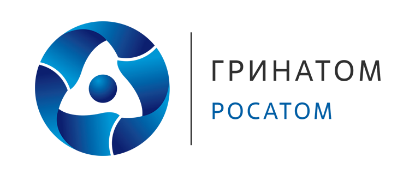 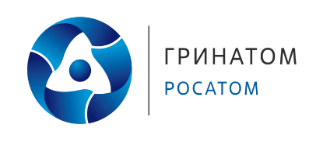 